Оперативному дежурному  ГОДОНЕСЕНИЕО ПОЛУЧЕНИИ СИГНАЛА ПО СИСТЕМЕ «ПАРУС»13.01.2021г. в 11 час. 29 мин. (мск) для глав АМО: 14.01.2021г. в ночные часы по востоку ожидается понижение температуры до -35°,днем в отдельных районах гололёд, местами порывы ветра до 18 м/с.Диспетчер ЕДДСМР Краснокамский район                                                 Шафикова Э.Г.Башҡортостан республикаһыКраснокама районыМуниципаль районының«Берҙәмдежур-диспетчерлыҡ хеҙмәте» муниципаль-бюджет учреждениеһы452930, Николо-Березовка ауылы, Ленин  урамы, 8;Тел.: 8(34759)7-65-70, 112 (сот.)Эл.адрес: eddskrasnokama@yandex.ru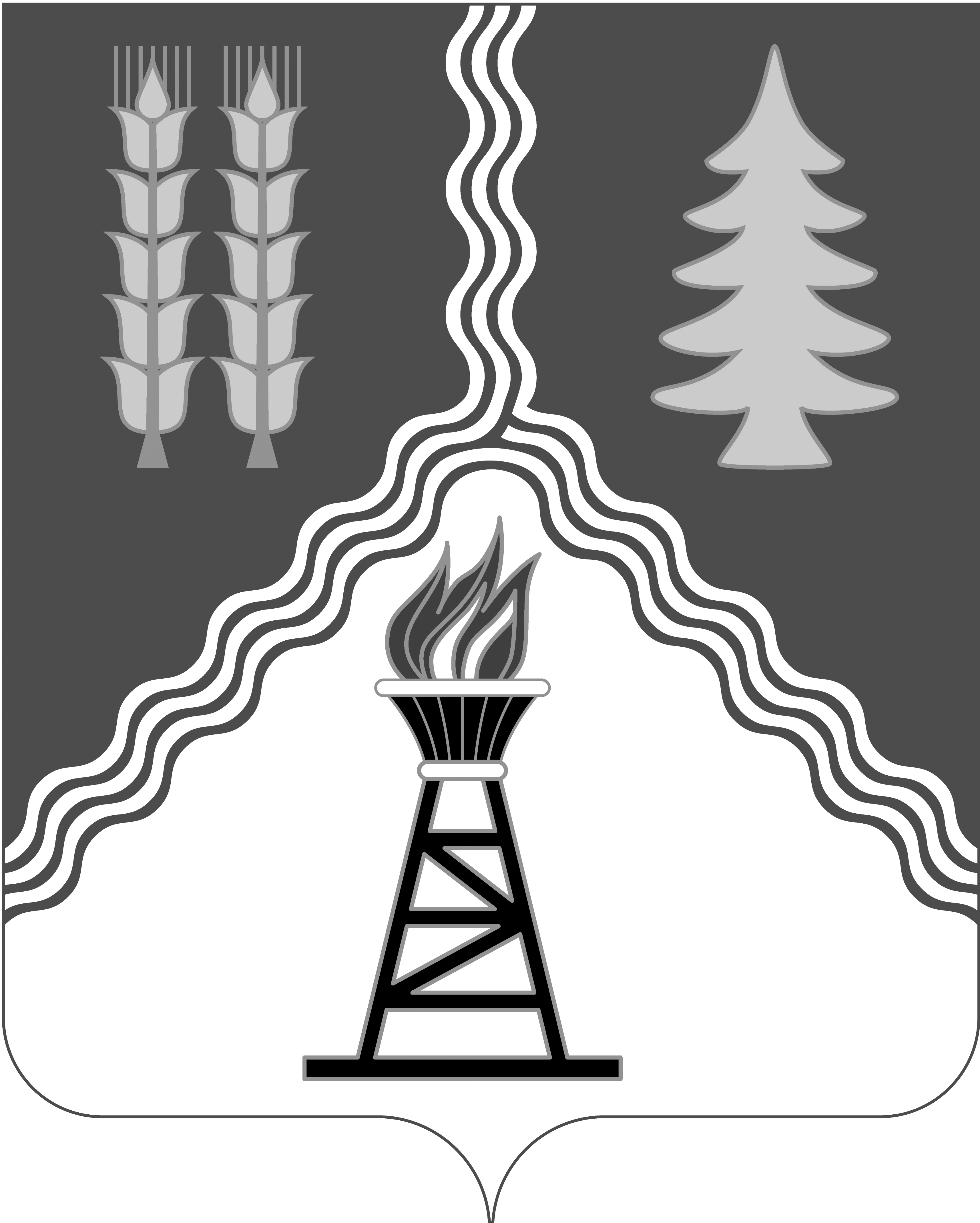 Муниципальное бюджетное учреждение «Единая дежурно-диспетчерская служба» Муниципального района Краснокамский районРеспублики Башкортостан452930, с.Николо-Березовка, ул.Ленина, д.8;Тел.: 8(34759)7-65-70, 112 (сот.)Эл.адрес: eddskrasnokama@yandex.ru